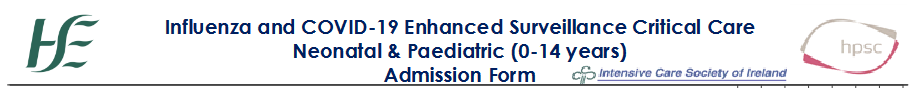                     All information on this form should relate to the patient’s admission to THIS hospital, not referring hospital Clinical Detail please select organism that applyWas the COVID-19 infection the primary cause of ICU admission as clinically assessed by the ICU medical team       Yes              No, contributory factor                No           Not applicable (if notifying influenza) If the answer is ‘’no’ or ‘’no contributory factor’’, there is no requirement to complete this form. Please complete the form for influenza cases Underlying Medical Conditions in Children1Includes, leukaemia, lymphomas, blood dyscrasias or other malignant neoplasms affecting the bone marrow or lymphatic systems.Please send Critical Care Admission Form to HPSC when patient is first admitted to ICUEmail: hpsc-data@hpsc.ie   Fax:01-8561299 Patient Details        MRN                                                                         For HPSC use only CIDR Event ID Patient Details        MRN                                                                         For HPSC use only CIDR Event ID Patient Details        MRN                                                                         For HPSC use only CIDR Event ID Patient Details        MRN                                                                         For HPSC use only CIDR Event ID Patient Details        MRN                                                                         For HPSC use only CIDR Event ID Patient Details        MRN                                                                         For HPSC use only CIDR Event ID Patient Details        MRN                                                                         For HPSC use only CIDR Event ID Patient Details        MRN                                                                         For HPSC use only CIDR Event ID Patient Details        MRN                                                                         For HPSC use only CIDR Event ID Patient Details        MRN                                                                         For HPSC use only CIDR Event ID Patient Details        MRN                                                                         For HPSC use only CIDR Event ID Patient Details        MRN                                                                         For HPSC use only CIDR Event ID Patient Details        MRN                                                                         For HPSC use only CIDR Event ID Patient Details        MRN                                                                         For HPSC use only CIDR Event ID Patient Details        MRN                                                                         For HPSC use only CIDR Event ID Patient Details        MRN                                                                         For HPSC use only CIDR Event ID Patient Details        MRN                                                                         For HPSC use only CIDR Event ID Patient Details        MRN                                                                         For HPSC use only CIDR Event ID Forename Forename Surname Surname DOBAgeYrs.   Mo. Yrs.   Mo. Yrs.   Mo. Yrs.   Mo. Yrs.   Mo. Yrs.   Mo. Weight (kg)Weight (kg)Weight (kg)Height (cm)Height (cm)BMI!Zero Divide        Right click and select ‘Update Field’ to calculate BMI        Right click and select ‘Update Field’ to calculate BMI        Right click and select ‘Update Field’ to calculate BMI        Right click and select ‘Update Field’ to calculate BMI        Right click and select ‘Update Field’ to calculate BMI        Right click and select ‘Update Field’ to calculate BMI        Right click and select ‘Update Field’ to calculate BMI        Right click and select ‘Update Field’ to calculate BMI        Right click and select ‘Update Field’ to calculate BMIGestational age at time of birth (weeks)Gestational age at time of birth (weeks)Gestational age at time of birth (weeks)Gestational age at time of birth (weeks)Gestational age at time of birth (weeks)Gestational age at time of birth (weeks)Gestational age at time of birth (weeks)SexHSE area of Residence HSE area of Residence HSE area of Residence HSE area of Residence HSE area of Residence County of Residence County of Residence County of Residence County of Residence County of Residence Country of Residence Country of Residence Country of Residence Country of Residence Country of Residence Country of birthCountry of birthCountry of birthCountry of birthNationality Nationality EthnicityEthnicityEthnicityGP nameGP nameGP NumberGP NumberGP NumberGP AddressGP AddressName hospital Date of hospital admissionDate of hospital admissionDate of hospital admissionDate of admission to ICUDate of admission to ICUDate of admission to ICUSource of ICU admission: Source of ICU admission: From within this hospital From within this hospital    Ward    Ward    Ward Source of ICU admission: Source of ICU admission: From within this hospital From within this hospital    Ward    Ward    Ward    OR    OR    OR    Emergency Department    Emergency Department    Emergency Department                                               From another hospital non-ICU                                               From another hospital non-ICU                                               From another hospital non-ICU                                               From another hospital non-ICU                                               From another hospital non-ICU    Name of other hospital    Name of other hospital    Name of other hospital SARS-CoV-2 (COVID-19)    Influenza A(H3)              Influenza A(H1)pdm09               Influenza A (not subtyped)   Influenza A(H3)              Influenza A(H1)pdm09               Influenza A (not subtyped)   Influenza A(H3)              Influenza A(H1)pdm09               Influenza A (not subtyped)   Influenza A(H3)              Influenza A(H1)pdm09               Influenza A (not subtyped)   Influenza A(H3)              Influenza A(H1)pdm09               Influenza A (not subtyped)   Influenza A(H3)              Influenza A(H1)pdm09               Influenza A (not subtyped)   Influenza A(H3)              Influenza A(H1)pdm09               Influenza A (not subtyped)   Influenza A(H3)              Influenza A(H1)pdm09               Influenza A (not subtyped)   Influenza A(H3)              Influenza A(H1)pdm09               Influenza A (not subtyped)   Influenza A(H3)              Influenza A(H1)pdm09               Influenza A (not subtyped)   Influenza A(H3)              Influenza A(H1)pdm09               Influenza A (not subtyped) Influenza B   Co-infected with Group A Step (iGAS)                                      Co-infected with RSV Influenza B   Co-infected with Group A Step (iGAS)                                      Co-infected with RSV Influenza B   Co-infected with Group A Step (iGAS)                                      Co-infected with RSV Influenza B   Co-infected with Group A Step (iGAS)                                      Co-infected with RSV Influenza B   Co-infected with Group A Step (iGAS)                                      Co-infected with RSV Influenza B   Co-infected with Group A Step (iGAS)                                      Co-infected with RSV Influenza B   Co-infected with Group A Step (iGAS)                                      Co-infected with RSV Influenza B   Co-infected with Group A Step (iGAS)                                      Co-infected with RSV Influenza B   Co-infected with Group A Step (iGAS)                                      Co-infected with RSV Influenza B   Co-infected with Group A Step (iGAS)                                      Co-infected with RSV Influenza B   Co-infected with Group A Step (iGAS)                                      Co-infected with RSV Influenza B   Co-infected with Group A Step (iGAS)                                      Co-infected with RSV Date of onset of symptoms Date of diagnosis Date of diagnosis Date of diagnosis Date of diagnosis Date of diagnosis Was the infection determined to be hospital acquired Was the infection determined to be hospital acquired Was the infection determined to be hospital acquired Was the infection determined to be hospital acquired Vaccinated against InfluenzaVaccinated against InfluenzaDate of influenza vaccinationDate of influenza vaccinationDate of influenza vaccinationDate of influenza vaccinationDate of influenza vaccinationInfluenza vaccine typeInfluenza vaccine typeOther (please specify)Other (please specify)Other (please specify)Other (please specify)Vaccinated against COVID-19Vaccinated against COVID-19No. dosesNo. dosesNo. dosesNo. dosesState first measurements recorded during the first hour after admission to your unit:State first measurements recorded during the first hour after admission to your unit:Systolic Blood Pressure Base Excess (arterial/capillary)Pupil reactionDid the child receive any of the following during the first hour after admission to your unit?Did the child receive any of the following during the first hour after admission to your unit?Non-invasive mechanical ventilation (CPAP or BiPAP)? Non-invasive mechanical ventilation (CPAP or BiPAP)? Invasive mechanical ventilation? Invasive mechanical ventilation? Does the patient require ECMO? Does the patient require ECMO? PIM/PIM2 PhysiologyPIM/PIM2 PhysiologyPIM/PIM2 PhysiologyPIM/PIM2 PhysiologyPIM/PIM2 PhysiologyBlood gas in first hourArterial PaO2FiO2Intubation HeadboxBlood gas in first hourArterial PaO2FiO2Intubation HeadboxYes  No Yes    No Yes    No Yes  No Yes    No Yes    No KPa OR KPa OR mmHgmmHgmmHgmmHgmmHgmmHg PIM ScorePIM2 scoreMRN:Initials:DOB:Does the case have any underlying medical conditions?Yes []No []Unknow []YesNoUnknownCardiovascular condition/treatment for Congenital Heart DiseaseCardiovascular condition/treatment for Congenital Heart DiseaseCardiovascular condition/treatment for Congenital Heart DiseaseCardiovascular condition/treatment for Congenital Heart Disease[][][]Chronic renal diseaseChronic renal diseaseChronic renal diseaseChronic renal disease[][][]  Nephrotic syndrome  Nephrotic syndrome  Nephrotic syndrome  Nephrotic syndrome[][][]  Congenital Renal Disease  Congenital Renal Disease  Congenital Renal Disease  Congenital Renal Disease[][][]Chronic liver disease Chronic liver disease Chronic liver disease Chronic liver disease [][][] Long term aspirin therapy Long term aspirin therapy Long term aspirin therapy Long term aspirin therapy[][][]Hypothyroidism Hypothyroidism Hypothyroidism Hypothyroidism [][][]Cancer/malignancy including haematological1Cancer/malignancy including haematological1Cancer/malignancy including haematological1Cancer/malignancy including haematological1[][][]Immunodeficiency/Immunosuppression  Immunodeficiency/Immunosuppression  Immunodeficiency/Immunosuppression  Immunodeficiency/Immunosuppression  [][][]  Due to HIV  Due to HIV  Due to HIV  Due to HIV[][][]  Due to Solid Organ Transplantation  Due to Solid Organ Transplantation  Due to Solid Organ Transplantation  Due to Solid Organ Transplantation[][][]  Due to Haematopoietic Stem Cell Transplant (HSCT)   Due to Haematopoietic Stem Cell Transplant (HSCT)   Due to Haematopoietic Stem Cell Transplant (HSCT)   Due to Haematopoietic Stem Cell Transplant (HSCT) [][][]  Due to Therapy (chemotherapy, radiotherapy, high dose steroid,  Immunomodulators, anti-TNF agents, etc see definitions pg3)  Due to Therapy (chemotherapy, radiotherapy, high dose steroid,  Immunomodulators, anti-TNF agents, etc see definitions pg3)  Due to Therapy (chemotherapy, radiotherapy, high dose steroid,  Immunomodulators, anti-TNF agents, etc see definitions pg3)  Due to Therapy (chemotherapy, radiotherapy, high dose steroid,  Immunomodulators, anti-TNF agents, etc see definitions pg3)[][][] Due to primary immunodeficiency (see definitions pg3) Due to primary immunodeficiency (see definitions pg3) Due to primary immunodeficiency (see definitions pg3) Due to primary immunodeficiency (see definitions pg3)[][][] Due to inherited metabolic disorders Due to inherited metabolic disorders Due to inherited metabolic disorders Due to inherited metabolic disorders[][][] Due to Asplenia / Splenic dysfunction Due to Asplenia / Splenic dysfunction Due to Asplenia / Splenic dysfunction Due to Asplenia / Splenic dysfunction[][][]Chronic respiratory disease including:Chronic respiratory disease including:Chronic respiratory disease including:Chronic respiratory disease including:[][][]  Bronchiectasis   Bronchiectasis   Bronchiectasis   Bronchiectasis [][][]  Cystic fibrosis   Cystic fibrosis   Cystic fibrosis   Cystic fibrosis [][][]  Asthma (requiring medication)  Asthma (requiring medication)  Asthma (requiring medication)  Asthma (requiring medication)[][][]     Mild to Moderate      Mild to Moderate      Mild to Moderate      Mild to Moderate [][][]     Severe (uncontrolled despite proper medication and treatment)      Severe (uncontrolled despite proper medication and treatment)      Severe (uncontrolled despite proper medication and treatment)      Severe (uncontrolled despite proper medication and treatment) [][][]Chronic Neurological DiseaseChronic Neurological DiseaseChronic Neurological DiseaseChronic Neurological Disease[][][]  Seizure Disorder  Seizure Disorder  Seizure Disorder  Seizure Disorder[][][]  Cerebral Palsy  Cerebral Palsy  Cerebral Palsy  Cerebral Palsy[][][]  Spina Bifida  Spina Bifida  Spina Bifida  Spina Bifida[][][]  Myotonic and Muscular Dystrophy  Myotonic and Muscular Dystrophy  Myotonic and Muscular Dystrophy  Myotonic and Muscular Dystrophy[][][]Diabetes mellitusDiabetes mellitusDiabetes mellitusDiabetes mellitus[][][]Type of Diabetes:Type I []Type II []Other Other Other Other [][][]Other underlying medical conditions, please specify: Signature:Date: